РОССИЙСКАЯ  ФЕДЕРАЦИЯ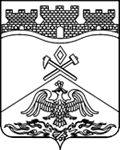 РОСТОВСКАЯ ОБЛАСТЬмуниципальное бюджетное общеобразовательное учреждениег.Шахты Ростовской области«Средняя общеобразовательная школа №50»346536, Ростовская область, г. Шахты, ул. Паустовского, 2-а,  тел: (8636) 288-666,   е-mail: sckool50@mail.ruРАБОЧАЯ ПРОГРАММАпо		географии			Уровень общего образования (класс)   6(начальное общее, основное общее, среднее общее образование с указанием класса)Данная рабочая программа рассчитана на   ______________ часа в соответствии с календарно-учебным графиком, учебным планом, расписанием занятий на 2019-2020 учебный год. Учитель  Передера И.В.Программа разработана на основе:- федерального государственного образовательного стандарта;-примерной программы основного общего образования по  курсу "География»- программы основного общего образования по географии 5-9 классы. Авторы И.И. Баринова, В.П. Дронов, И. В. Душина, В.И. Сиротин.                                      2019-2020 учебный годПЛАНИРУЕМЫЕ РЕЗУЛЬТАТЫ ИЗУЧЕНИЯ УЧЕБНОГО ПРЕДМЕТАЛичностные результаты Воспитание уважения к Отечеству, к своему краю.Формирование ответственного отношения к учению, готовности и способности обучающихся к саморазвитию и самообразованию на основе мотивации к обучению. Формирование целостного мировоззрения.Формирование осознанного, уважительного и доброжелательного отношения к другому человеку, его мнению.Формирование коммуникативной компетентности в общении и сотрудничестве со сверстниками, детьми старшего и младшего возраста, взрослыми в процессе образовательной, общественно полезной, учебно-исследовательской, творческой и других видов деятельности.Формирование основ экологической культурыМетапредметные результаты Умение ставить и формулировать для себя новые задачи в учёбе и познавательной деятельности под руководством учителя; развивать мотивы и интересы своей познавательной деятельности.Умение планировать пути достижения целей под руководством учителя.Умение соотносить свои действия с планируемыми результатами, умение оценивать правильность выполнения учебной задачи, собственные возможности её решения.Владение основами самоконтроля, самооценки.Умение определять понятия, классифицировать выбирать основания и критерии для классификации, устанавливать причинно-следственные связи, строить логическое рассуждение, делать выводы.Умение создавать модели и схемы для решения учебных и познавательных задач,смысловое чтение.Умение организовывать учебное сотрудничество и совместную деятельность с учителем и сверстниками.Работать индивидуально и в группе.Владение устной и письменной речью.Формирование и развитие компетентности в области использования информационно-коммуникационных технологий (далее ИКТ — компетенции).Формирование и развитие экологического мышления.Предметные результаты Ученик научится:проводить с помощью приборов измерения температуры, влажности воздуха, атмосферного давления, силы и направления ветра, абсолютной и относительной высоты, направления и скорости течения водных потоков;осознание роли географии в познании окружающего мира:объяснять роль различных источников географической информации.освоение системы географических знаний о природе, населении, хозяйстве мира:объяснять географические следствия формы, размеров и движения Земли;формулировать природные и антропогенные причины изменения окружающей среды;выделять, описывать и объяснять существенные признаки географических объектов и явлений.использование географических умений:находить в различных источниках и анализировать географическую информацию;составлять описания различных географических объектов на основе анализа разнообразных источников географической информации;применять приборы и инструменты для определения количественных и качественных характеристик компонентов природы.использование карт как моделей:определять на карте местоположение географических объектов.понимание смысла собственной действительности:определять роль результатов выдающихся географических открытий;использовать географические знания для осуществления мер по сохранению природы и защите людей от стихийных природных и техногенных явлений;приводить примеры использования и охраны природных ресурсов, адаптации человека к условиям окружающей среды.Ученик получит возможность научиться:создавать простейшие географические карты различного содержания;моделировать географические объекты и явления;	работать с записками, отчетами, дневниками путешественников как источниками географической информации;подготавливать сообщения (презентации) о выдающихся путешественниках, о современных исследованиях Земли;ориентироваться на местности: в мегаполисе и в природе;использовать знания о географических явлениях в повседневной жизни для сохранения здоровья и соблюдения норм экологического поведения в быту и окружающей среде;наносить на контурные карты основные формы рельефа;давать характеристику климата своей области (края, республики);показывать на карте артезианские бассейны и области распространения многолетней мерзлоты.СОДЕРЖАНИЕ   УЧЕБНОГО ПРЕДМЕТА1. Введение Открытие, изучение и преобразование Земли. Как человек открывал Землю. Изучение Земли человеком. Современная география.
Земля — планета Солнечной системы. Вращение Земли. Луна..2.Виды изображений поверхности Земли Понятие о плане местности.Что такое план местности? Условные знаки.
Масштаб. Зачем нужен масштаб? Численный и именованный масштабы. Линейный масштаб. Выбор масштаба.
Стороны горизонта. Ориентирование. Способы ориентирования на местности. Азимут. Определение направлений по плану.
Изображение на плане неровностей земной поверхности. Рельеф. Относительная высота. Абсолютная высота. Горизонтали (изогипсы). Профиль местности.Составление простейших планов местности. Глазомерная съемка. Полярная съемка. Маршрутная съемка.
Практикумы.1. Изображение здания школы в масштабе. 2. Определение направлений и азимутов по плану местности. 3. Составление плана местности методом маршрутной съемки.
                               Географическая карта 
Форма и размеры Земли. Форма Земли. Размеры Земли. Глобус — модель земного шара.
Географическая карта.Географическая карта — изображение Земли на плоскости. Виды географических карт. Значение географических карт. Современные географические карты.
Градусная сеть на глобусе и картах. Меридианы и параллели. 
Географическая широта. Определение географической широты.
Географическая долгота. Определение географической долготы. Географические координаты.4. Определение географических координат объектов и объектов по их географическим координатам.
3. Строение Земли. Земные оболочки 
Земля и ее внутреннее строение. Внутреннее строение Земли. Земная кора. Изучение земной коры человеком. Из чего состоит земная кора. Магматические, осадочные, метаморфические горные породы.
Движения земной коры. Вулканизм. Землетрясения. Что такое вулканы? Горячие источники и гейзеры. Медленные вертикальные движения земной коры. Виды залегания горных пород.
Рельеф суши. Горы. Рельеф гор. Различие гор по высоте. Изменение гор во времени. Человек в горах.
Равнины суши. Рельеф равнин. Различие равнин по высоте. Изменение равнин по времени.
Рельеф дна Мирового океана. Изменение представлений о рельефе дна Мирового океана. Подводная окраина материков. Переходная зона. Ложе океана. Процессы, образующие рельеф дна Мирового океана.
Практикумы. 5. Описание форм рельефа.
                                                Гидросфера 
Вода на Земле.Что такое гидросфера? Мировой круговорот воды.
Части Мирового океана. Свойства вод Океана. Что такое Мировой океан. Океаны. Моря, заливы и проливы. Свойства вод океана. Соленость. Температура.
Движение воды в океане. Ветровые волны. Цунами. Приливы и отливы. Океанические течения.
Подземные воды. Образование подземных вод. Грунтовые и межпластовые воды. Использование и охрана подземных вод.
Реки. Что такое река? Бассейн реки и водораздел. Питание и режим реки. Реки равнинные и горные. Пороги и водопады. Каналы. Использование и охрана рек.
Озера. Что такое озеро? Озерные котловины. Вода в озере. Водохранилища.
Ледники. Как образуются ледники? Горные ледники. Покровные ледники. Многолетняя мерзлота.
Практикумы. 6. Составление описания внутренних вод.
Атмосфера 
 Атмосфера: строение, значение, изучение.Атмосфера — воздушная оболочка Земли. Строение атмосферы. Значение атмосферы. Изучение атмосферы.
Температура воздуха. Как нагревается воздух? Измерение температуры воздуха. Суточный ход температуры воздуха. Средние суточные температуры воздуха. Средняя месячная температура. Средние многолетние температуры воздуха. Годовой ход температуры воздуха. Причина изменения температуры воздуха в течение года.
Атмосферное давление. Ветер. Понятие об атмосферном давлении. Измерение атмосферного давления. Изменение атмосферного давления. Как возникает ветер? Виды ветров. Как определить направление и силу ветра? Значение ветра.
 Водяной пар в атмосфере. Облака и атмосферные осадки. Водяной пар в атмосфере. Воздух, насыщенный и ненасыщенный водяным паром. Относительная влажность. Туман и облака. Виды атмосферных осадков. Причины, влияющие на количество осадков.
Погода и климат. Что такое погода? Причины изменения погоды. Прогноз погоды. Что такое климат? Характеристика климата. Влияние климата на природу и жизнь человека.
Причины, влияющие на климат. Изменение освещения и нагрева поверхности Земли в течение года. Зависимость климата от близости морей и океанов и направления господствующих ветров. Зависимость климата от океанических течений. Зависимость климата от высоты местности над уровнем моря и рельефа.
Практикумы. 7. Построение графика хода температуры и вычисление средней температуры. 8. Построение розы ветров. 9. Построение диаграммы количества осадков по многолетним данным.
  Биосфера. Географическая оболочка 
Разнообразие и распространение организмов на Земле. Распространение организмов по территории суши. Широтная зональность. Высотная поясность. Распространение организмов в Мировом океане. Многообразие организмов в морях и океанах. Изменение состава организмов с глубиной. Влияние морских организмов на атмосферу.
Природный комплекс. Воздействие организмов на земные оболочки. Почва. Взаимосвязь организмов. Природный комплекс. Географическая оболочка и биосфера.
Практикумы. 10. Составление характеристики природного комплекса (ПК).                  
Население Земли. Человечество — единый биологический вид. Численность населения Земли. Основные типы населенных пунктов. Человек и природа. Влияние природы на жизнь и здоровье человека. Стихийные природные явления.
Формы и методы организации учебного процессаВиды деятельности обучающихся Тематическое планированиеСОГЛАСОВАНОПротокол заседания методического совета МБОУ СОШ №50от ________2019 года № __________________С.Ю.БогданСОГЛАСОВАНОЗаместитель директора по УВР______________С.Ю.Богдан______________2019 годаУТВЕРЖДАЮДиректор МБОУ СОШ №50 г.Шахты______________	Л.Н.ДубровскаяПриказ №___ от__________ 2019г. основное общее     № п.пТип урокаВиды уроков1.Урок открытия нового знанияпроблемный урок, беседа, , игра, уроки смешанного типа.2.Урок рефлексииСочинение, практикум, диалог, комбинированный урок.3.Урок общеметодологической направленностиконсультация, обсуждение, обзорная лекция, беседа4.Урок развивающего контроляПисьменные работы, устные опросы, викторина, смотр знаний, тестированиеИсточник получения знаний, формирования умений, навыковФорма деятельностиСлово, текст, знакиСлушание учителяСлово, текст, знакиСлушание и оценка ответов одноклассниковСлово, текст, знакиСлушание и анализ докладов одноклассниковСлово, текст, знакиСамостоятельная работа с текстом в учебнике, картойСлово, текст, знакиОтбор материала из нескольких источниковСлово, текст, знакиНаписание докладовСлово, текст, знакиСистематизацияЭлементы действительностиПросмотр познавательных фильмовОпыт и исследовательская деятельностьАнализ раздаточных материалов, карт№ п.РазделКоличество часов 1.Введение12.Виды изображения поверхности ЗемлиПлан местности.Географическая карта9453.Строение Земли. Земные оболочкиЛитосфераГидросфераАтмосфераБиосфера. Географическая оболочка2256734.Население Земли35итого35